(ลงชื่อ)………………..………….....………………………ผู้สมัคร       (……………………………………………………….)            วันที่ ………….. เดือน …….…………..……… พ.ศ. …………บัญชีรายการเอกสาร		ข้าพเจ้าขอส่งเอกสารประกอบการพิจารณาสรรหาเพื่อดำรงตำแหน่งผู้อำนวยการสถาบันข้อมูลขนาดใหญ่   พร้อมกับลงนามรับรองเอกสารทุกหน้า รวม..................รายการ ดังนี้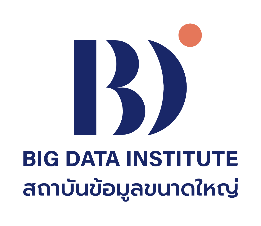 หนังสือยินยอมให้ตรวจประวัติบุคคลวันที่.............เดือน....................................พ.ศ....................... เรียน ผู้บังคับการกองทะเบียนประวัติอาชญากร 		ข้าพเจ้า............................................................. นามสกุล........................................................................... เลขบัตรประชาชน.................................................................................. อยู่บ้านเลขที่.........................หมู่ที่....................               ซอย............................................ถนน..................................................ตำบล/แขวง...........................................................                 อำเภอ/เขต...................................................จังหวัด................................................รหัสไปรษณีย์......................................           โทรศัพท์........................................ E-mail………………………………………………………… โดยหนังสือฉบับนี้1. ข้าพเจายินยอมใหสถาบันข้อมูลขนาดใหญ่ (องค์การมหาชน) ซึ่งเป็นหน่วยงานของรัฐ สำนักงานตั้งอยู่ เลขที่ 80 ถนนลาดพร้าว ซอยลาดพร้าว 4 แขวงจอมพล เขตจตุจักร กรุงเทพมหานคร 10900 มีสิทธิดำเนินการใด ๆ ในการเขาตรวจสอบประวัติอาชญากรรมของข้าพเจา เพื่อวัตถุประสงค์ในตรวจสอบคุณสมบัติและลักษณะต้องห้าม สำหรับการเข้ารับการสรรหาคัดเลือกบุคคลเพื่อดำรงตำแหน่งผู้อำนวยการสถาบันข้อมูลขนาดใหญ่2. ขาพเจายินยอมใหสำนักงานตำรวจแหงชาติ หรือสำนักงานพิสูจนหลักฐานตำรวจ กองทะเบียนประวัติอาชญากร หรือ         เจาหนาที่ตรวจสอบประวัติ ดำเนินการจัดเก็บขอมูลของขาพเจา และเปิดเผยขอมูลของข้าพเจ้า แกหนวยงานของรัฐ เพื่อดำเนินการตามอำนาจหนาที่ของหนวยงานของรัฐนั้น และดำเนินการใด ๆ ที่เกี่ยวของได ขาพเจาจะไมเรียกรอง รองเรียน หรือฟองรองทั้งในความผิด  ทางแพง ทางอาญา และทางปกครอง ขาพเจาไดเขาใจข้อความในหนังสือยินยอมฉบับนี้โดยตลอดแลว จึงไดลงลายมือชื่อไวเปนหลักฐาน ณ วันเดือนป ที่ระบุ ข้างต้น		(ลงชื่อ)............................................................ ผูใหความยินยอม	(..........................................................)หมายเหตุ:	กรุณากรอกรายละเอียดให้ครบทุกช่อง และแนบสำเนาบัตรประจำตัวประชาชน		พร้อมรับรองสำเนาถูกต้องมาเพื่อประกอบการพิจารณาด้วยหนังสือยินยอมให้ตรวจประวัติบุคคลวันที่	เดือน	พ.ศ.	เรียน	ประธานอนุกรรมการสรรหาผู้อำนวยการสถาบันข้อมูลขนาดใหญ่หมายเหตุ:	กรุณากรอกรายละเอียดให้ครบทุกช่อง และแนบสำเนาบัตรประจำตัวประชาชน		พร้อมรับรองสำเนาถูกต้องมาเพื่อประกอบการพิจารณาด้วยเลขที่ ………………………วันที่ .….…/…..…../…..…..สถาบันข้อมูลขนาดใหญ่ (องค์การมหาชน)ใบสมัครผู้อำนวยการสถาบันสถาบันข้อมูลขนาดใหญ่ (องค์การมหาชน)ใบสมัครผู้อำนวยการสถาบันสถาบันข้อมูลขนาดใหญ่ (องค์การมหาชน)ใบสมัครผู้อำนวยการสถาบัน

ติดรูปถ่ายหน้าตรง
2” x 2 ½”
เลขที่ ………………………วันที่ .….…/…..…../…..…..ผู้สมัครต้องพิมพ์หรือเขียนข้อความในใบสมัคร
ด้วยลายมือตนเองอย่างชัดเจน และเขียนข้อความให้ละเอียดทุกข้อ

ติดรูปถ่ายหน้าตรง
2” x 2 ½”
วันที่ …………….. เดือน ………….………………… พ.ศ. …………1.ชื่อ (นาย/นาง/นางสาว) …………………….….…………….………………..   นามสกุล   ….……………………………………………………………...
ชื่อภาษาอังกฤษ         (……………………….……………………………….)                (………………….……….……………………………………)2.เกิดวันที่………..… เดือน ………….…………………. พ.ศ. ……..……. อายุ ….…..…ปี    
สัญชาติ….………………………. ตำหนิ………………………………….…………….……………
บัตรประชาชน/บัตรข้าราชการ/บัตรพนักงานรัฐวิสาหกิจ เลขที่ …………………………….…….…… ออกให้ ณ ......................……………. 
.................................................................... วันออกบัตร............................................. วันหมดอายุ..................................................3.บ้านที่อยู่ปัจจุบันเลขที่……………….……… หมู่ที่ …………..…. ตรอก/ซอย ………………..……….. ถนน …………………………………….……..
ตำบล/แขวง ……………………………….. อำเภอ/เขต …………………………….จังหวัด …………………...……. รหัสไปรษณีย์ …………..……...
วิธีการที่จะติดต่อถึงท่านได้เร็วที่สุด …………………………………….…………..………………….……………...............…...………………………...…โทรศัพท์มือถือ……….………….………………….…..….. E-Mail: ...............................................................................................................4.การศึกษาการศึกษาการศึกษาการศึกษาการศึกษาการศึกษาระดับการศึกษาระดับการศึกษาชื่อสถานศึกษาปีที่เข้าศึกษาประกาศนียบัตร หรือ ปริญญาที่ได้รับแผนกหรือสาขาวิชาระดับการศึกษาระดับการศึกษาชื่อสถานศึกษาจาก พ.ศ. ถึง พ.ศ.ประกาศนียบัตร หรือ ปริญญาที่ได้รับแผนกหรือสาขาวิชาปริญญาตรีปริญญาตรีปริญญาโทปริญญาโทปริญญาเอกปริญญาเอกอื่นๆอื่นๆ5.ความรู้ภาษาต่างประเทศ   (เติม   ü   ¨  พอใช้     ¨ ดี      ¨ ดีมาก   ในช่องว่าง)
ภาษา………………………………..     อ่าน   ¨ ¨ ¨        ฟัง  ¨ ¨ ¨       เขียน ¨ ¨ ¨       พูด ¨ ¨ ¨
ภาษา………………………………..     อ่าน   ¨ ¨ ¨        ฟัง  ¨ ¨ ¨       เขียน ¨ ¨ ¨       พูด ¨ ¨ ¨
ภาษา………………………………..     อ่าน   ¨ ¨ ¨        ฟัง  ¨ ¨ ¨       เขียน ¨ ¨ ¨       พูด ¨ ¨ ¨6.อาชีพปัจจุบัน ………………………………..….…..………………………  ตำแหน่ง …………………….…………………………..………………………..
สถานที่ทำงาน ……………………………………………………………………………………………………………………………………………………………
วัน เดือน ปี เข้าทำงาน ………………..………..…………. มีรายได้เดือนละ …………………….…… บาท   
ชื่อผู้บังคับบัญชาหรือนายจ้าง …………………………..…………………………………………………….. โทรศัพท์ …………………………………..อาชีพปัจจุบัน ………………………………..….…..………………………  ตำแหน่ง …………………….…………………………..………………………..
สถานที่ทำงาน ……………………………………………………………………………………………………………………………………………………………
วัน เดือน ปี เข้าทำงาน ………………..………..…………. มีรายได้เดือนละ …………………….…… บาท   
ชื่อผู้บังคับบัญชาหรือนายจ้าง …………………………..…………………………………………………….. โทรศัพท์ …………………………………..อาชีพปัจจุบัน ………………………………..….…..………………………  ตำแหน่ง …………………….…………………………..………………………..
สถานที่ทำงาน ……………………………………………………………………………………………………………………………………………………………
วัน เดือน ปี เข้าทำงาน ………………..………..…………. มีรายได้เดือนละ …………………….…… บาท   
ชื่อผู้บังคับบัญชาหรือนายจ้าง …………………………..…………………………………………………….. โทรศัพท์ …………………………………..อาชีพปัจจุบัน ………………………………..….…..………………………  ตำแหน่ง …………………….…………………………..………………………..
สถานที่ทำงาน ……………………………………………………………………………………………………………………………………………………………
วัน เดือน ปี เข้าทำงาน ………………..………..…………. มีรายได้เดือนละ …………………….…… บาท   
ชื่อผู้บังคับบัญชาหรือนายจ้าง …………………………..…………………………………………………….. โทรศัพท์ …………………………………..อาชีพปัจจุบัน ………………………………..….…..………………………  ตำแหน่ง …………………….…………………………..………………………..
สถานที่ทำงาน ……………………………………………………………………………………………………………………………………………………………
วัน เดือน ปี เข้าทำงาน ………………..………..…………. มีรายได้เดือนละ …………………….…… บาท   
ชื่อผู้บังคับบัญชาหรือนายจ้าง …………………………..…………………………………………………….. โทรศัพท์ …………………………………..อาชีพปัจจุบัน ………………………………..….…..………………………  ตำแหน่ง …………………….…………………………..………………………..
สถานที่ทำงาน ……………………………………………………………………………………………………………………………………………………………
วัน เดือน ปี เข้าทำงาน ………………..………..…………. มีรายได้เดือนละ …………………….…… บาท   
ชื่อผู้บังคับบัญชาหรือนายจ้าง …………………………..…………………………………………………….. โทรศัพท์ …………………………………..อาชีพปัจจุบัน ………………………………..….…..………………………  ตำแหน่ง …………………….…………………………..………………………..
สถานที่ทำงาน ……………………………………………………………………………………………………………………………………………………………
วัน เดือน ปี เข้าทำงาน ………………..………..…………. มีรายได้เดือนละ …………………….…… บาท   
ชื่อผู้บังคับบัญชาหรือนายจ้าง …………………………..…………………………………………………….. โทรศัพท์ …………………………………..7.ประสบการณ์ในการทำงานหรือการรับราชการประสบการณ์ในการทำงานหรือการรับราชการประสบการณ์ในการทำงานหรือการรับราชการประสบการณ์ในการทำงานหรือการรับราชการประสบการณ์ในการทำงานหรือการรับราชการประสบการณ์ในการทำงานหรือการรับราชการประสบการณ์ในการทำงานหรือการรับราชการระยะเวลาที่ทำงานจาก 
พ.ศ. ถึง พ.ศ.ระยะเวลาที่ทำงานจาก 
พ.ศ. ถึง พ.ศ.นายจ้างหรือส่วนราชการสังกัดและที่ตั้งตำแหน่งลักษณะ
งานในหน้าที่เงินเดือนสุดท้ายสาเหตุที่ออก
หรือย้าย8.ผลงาน/ประสบการณ์ในการปฏิบัติงานผลงาน/ประสบการณ์ในการปฏิบัติงาน8.1ชื่อองค์กรที่ปฏิบัติงาน (ในประเทศ) ..............................................................................................................................................หน้าที่ความรับผิดชอบ/ประสบการณ์...........................................................................................................................................
...................................................................................................................................................................................................................................................................................................................................................................................................................................................................................................................................................................................................................................................................................................................................................................................................................................8.2ชื่อองค์กรที่ปฏิบัติงาน (ต่างประเทศ) .............................................................................................................................................หน้าที่ความรับผิดชอบ/ประสบการณ์...........................................................................................................................................
........................................................................................................................................................................................................................................................................................................................................................................................................................................................................................................................................................................................................................…………………………………………………………………………………………………………………………………………………………………………………..9.บุคคลอ้างอิงบุคคลอ้างอิง9.1ชื่อ ……………………………….………………………….. อาชีพ …………………..…………………….. เกี่ยวข้องเป็น………………….……………...
สถานที่ทำงานหรือที่อยู่……………………………….………………………………………………… โทรศัพท์ ………………………………………….9.2ชื่อ ……………………………….………………………….. อาชีพ …………………..…………………….. เกี่ยวข้องเป็น………………….……………...
สถานที่ทำงานหรือที่อยู่……………………………….………………………………………………… โทรศัพท์ ………………………………………….10.คำรับรองคำรับรอง10.1ข้าพเจ้า   ¨  เคย ¨   ไม่เคย  ต้องโทษคดีอาญา ถ้าเคยมีความผิดฐานใด………………………………………... กำหนดโทษจำคุก ……. ปี ……. เดือน ……. วัน พ้นโทษเมื่อใด …………………….……………. ปรับ..................บาท    (ถ้าหากได้รับรอการลงโทษหรือโทษอย่างอื่นให้ระบุไว้ด้วย)…………………………………….………....………………………….………………………………………………………….10.2ข้าพเจ้าฯ ขอรับรองว่า มีคุณสมบัติถูกต้อง ครบถ้วนและไม่มีลักษณะต้องห้ามตามที่กฎหมายกำหนดตามประกาศรับสมัครผู้อำนวยการสถาบันข้อมูลขนาดใหญ่ หากปรากฏข้อเท็จจริงอื่นว่าข้าพเจ้าฯ มีคุณสมบัติไม่ตรงตามที่กำหนด ไม่ว่าก่อนหรือหลังการเสนอรายชื่อต่อคณะกรรมการสถาบันข้อมูลขนาดใหญ่ คณะอนุกรรมการสรรหาฯ มีสิทธิตัดรายชื่อของข้าพเจ้าฯ ออกได้โดยไม่ต้องจ่ายเงินชดเชยหรือค่าเสียหายใด ๆ ทั้งสิ้น10.3ข้าพเจ้าฯ ขอรับรองว่าข้อความดังกล่าวทั้งหมดในใบสมัครเป็นความจริงทุกประการ ถ้าหลังจากจ้างข้าพเจ้าเข้าทำงานแล้วพบว่าข้อความในใบสมัครงาน เอกสารที่นำมาแสดง หรือรายละเอียดที่ให้ไว้ไม่เป็นความจริง สถาบันฯ มีสิทธิ์ที่จะเลิกจ้างข้าพเจ้าฯได้โดยไม่ต้องจ่ายเงินชดเชยหรือค่าเสียหายใด ๆ ทั้งสิ้น10.4ข้าพเจ้าฯ ยอมรับว่าในกรณีที่คณะอนุกรรมการสรรหาผู้อำนวยการสถาบันข้อมูลขนาดใหญ่พิจารณาแล้วว่าการสรรหาครั้งนี้ไม่สามารถดำเนินการได้อย่างเหมาะสม คณะอนุกรรมการสรรหาฯ สงวนสิทธิ์ที่จะขยายระยะเวลาการรับสมัคร หรือยกเลิกการรับสมัครคราวนี้ และดำเนินการรับสมัครใหม่ โดยข้าพเจ้าฯ จะไม่เรียกร้องค่าใช้จ่าย และ/หรือค่าเสียหายใด ๆ ทั้งสิ้นที่ที่รายการเอกสาร/หลักฐานจำนวน (หน้า)/1ชุด¨1ใบสมัคร ¨2เอกสารยืนยันคุณสมบัติทั่วไปตามหัวข้อ 2.1 เอกสารข้อกำหนดว่าด้วยหลักเกณฑ์และวิธีการสรรหาผู้อำนวยการสถาบันข้อมูลขนาดใหญ่ ¨3เอกสารแสดงคุณสมบัติพึงประสงค์ตามหัวข้อ 2.2.1 – 2.2.5 โดยแยกตามหัวข้อที่ต้องการแสดง
พร้อม Label ให้ชัดเจน ¨4เอกสารแสดงถึงวิสัยทัศน์การจัดทำยุทธศาสตร์ การขับเคลื่อนการใช้ประโยชน์จากข้อมูลขนาดใหญ่ ภายใต้กรอบวัตถุประสงค์ตามที่ระบุใน พ.ร.ฎ.จัดตั้งสถาบันข้อมูลขนาดใหญ่ พ.ศ. 2566 เพื่อผลักดันให้เกิดการพัฒนาศักยภาพและยกระดับเศรษฐกิจและสังคมของประเทศ และแนวทางการบริหารสถาบันข้อมูลขนาดใหญ่ ใน 4 ปี ข้างหน้า (ความยาวไม่เกิน 3 หน้ากระดาษ A4 พิมพ์ด้วยรูปแบบอักษร Angsana New ขนาด 16)  ¨5หนังสือยินยอมให้ตรวจประวัติบุคคล (ตามแนบท้ายเอกสารฉบับนี้ จำนวน 2 หน้า)¨6ใบรับรองแพทย์ ระบุ 5 โรคสำคัญ ได้แก่ วัณโรคในระยะแพร่เชื้อ, โรคเท้าช้าง, โรคที่เกิดจากสารเสพติดโรคพิษสุราเรื้อรัง และโรคอื่น ๆ ที่เรื้อรัง ร้ายแรง หรือมีอาการแสดงอย่างชัดเจนจนเป็นอุปสรรคต่อทำงานหรือการเรียน (ออกให้ไม่เกิน 1 เดือน นับถึงวันที่ยื่นใบสมัคร)¨7อื่นๆ ถ้ามี (โปรดระบุด้านล่าง) เช่น หนังสือสนับสนุนจากผู้ทรงคุณวุฒิ 7.1 7.27.3ข้าพเจ้าข้าพเจ้าข้าพเจ้าข้าพเจ้าหมายเลขบัตรประจำตัวประชาชนหมายเลขบัตรประจำตัวประชาชนหมายเลขบัตรประจำตัวประชาชนหมายเลขบัตรประจำตัวประชาชนหมายเลขบัตรประจำตัวประชาชนหมายเลขบัตรประจำตัวประชาชนหมายเลขบัตรประจำตัวประชาชนหมายเลขบัตรประจำตัวประชาชนอยู่บ้านเลขที่อยู่บ้านเลขที่อยู่บ้านเลขที่อยู่บ้านเลขที่อยู่บ้านเลขที่หมู่ที่หมู่ที่ซอยซอยถนนถนนตำบล/แขวงตำบล/แขวงตำบล/แขวงอำเภอ/เขตอำเภอ/เขตจังหวัดจังหวัดจังหวัดจังหวัดจังหวัดรหัสไปรษณีย์โทรศัพท์โทรศัพท์โทรศัพท์E-mailE-mailE-mailE-mailยินยอมให้สถาบันข้อมูลขนาดใหญ่ (องค์การมหาชน) ซึ่งเป็นหน่วยงานของรัฐที่ข้าพเจ้าเป็นผู้สมัครเข้ารับการสรรหาเป็นผู้อำนวยการสถาบันข้อมูลขนาดใหญ่ มีสิทธิในการดำเนินการใด ๆ ในการตรวจสอบประวัติของข้าพเจ้า รวมทั้งการเข้าถึงข้อมูลส่วนบุคคลที่จำเป็นสำหรับการตรวจสอบประวัติดังกล่าว และยินยอมให้ กองทะเบียนประวัติอาชญากร สำนักงานตำรวจแห่งชาติ กรมบังคับคดี สำนักงานคณะกรรมการการเลือกตั้ง สำนักงานคณะกรรมการป้องกันและปราบปรามการทุจริตแห่งชาติ และหน่วยงานอื่น ๆ ที่เกี่ยวข้อง ตรวจสอบคุณสมบัติและลักษณะต้องห้ามตามกฎหมายของข้าพเจ้า หรือขอข้อมูลจากหน่วยงานอื่นเพื่อประกอบการสรรหาฯ รวมถึงการดำเนินการอื่นใดในส่วนที่เกี่ยวข้อง โดยไม่มีเงื่อนไขใด ๆ ทั้งสิ้นยินยอมให้สถาบันข้อมูลขนาดใหญ่ (องค์การมหาชน) ซึ่งเป็นหน่วยงานของรัฐที่ข้าพเจ้าเป็นผู้สมัครเข้ารับการสรรหาเป็นผู้อำนวยการสถาบันข้อมูลขนาดใหญ่ มีสิทธิในการดำเนินการใด ๆ ในการตรวจสอบประวัติของข้าพเจ้า รวมทั้งการเข้าถึงข้อมูลส่วนบุคคลที่จำเป็นสำหรับการตรวจสอบประวัติดังกล่าว และยินยอมให้ กองทะเบียนประวัติอาชญากร สำนักงานตำรวจแห่งชาติ กรมบังคับคดี สำนักงานคณะกรรมการการเลือกตั้ง สำนักงานคณะกรรมการป้องกันและปราบปรามการทุจริตแห่งชาติ และหน่วยงานอื่น ๆ ที่เกี่ยวข้อง ตรวจสอบคุณสมบัติและลักษณะต้องห้ามตามกฎหมายของข้าพเจ้า หรือขอข้อมูลจากหน่วยงานอื่นเพื่อประกอบการสรรหาฯ รวมถึงการดำเนินการอื่นใดในส่วนที่เกี่ยวข้อง โดยไม่มีเงื่อนไขใด ๆ ทั้งสิ้นยินยอมให้สถาบันข้อมูลขนาดใหญ่ (องค์การมหาชน) ซึ่งเป็นหน่วยงานของรัฐที่ข้าพเจ้าเป็นผู้สมัครเข้ารับการสรรหาเป็นผู้อำนวยการสถาบันข้อมูลขนาดใหญ่ มีสิทธิในการดำเนินการใด ๆ ในการตรวจสอบประวัติของข้าพเจ้า รวมทั้งการเข้าถึงข้อมูลส่วนบุคคลที่จำเป็นสำหรับการตรวจสอบประวัติดังกล่าว และยินยอมให้ กองทะเบียนประวัติอาชญากร สำนักงานตำรวจแห่งชาติ กรมบังคับคดี สำนักงานคณะกรรมการการเลือกตั้ง สำนักงานคณะกรรมการป้องกันและปราบปรามการทุจริตแห่งชาติ และหน่วยงานอื่น ๆ ที่เกี่ยวข้อง ตรวจสอบคุณสมบัติและลักษณะต้องห้ามตามกฎหมายของข้าพเจ้า หรือขอข้อมูลจากหน่วยงานอื่นเพื่อประกอบการสรรหาฯ รวมถึงการดำเนินการอื่นใดในส่วนที่เกี่ยวข้อง โดยไม่มีเงื่อนไขใด ๆ ทั้งสิ้นยินยอมให้สถาบันข้อมูลขนาดใหญ่ (องค์การมหาชน) ซึ่งเป็นหน่วยงานของรัฐที่ข้าพเจ้าเป็นผู้สมัครเข้ารับการสรรหาเป็นผู้อำนวยการสถาบันข้อมูลขนาดใหญ่ มีสิทธิในการดำเนินการใด ๆ ในการตรวจสอบประวัติของข้าพเจ้า รวมทั้งการเข้าถึงข้อมูลส่วนบุคคลที่จำเป็นสำหรับการตรวจสอบประวัติดังกล่าว และยินยอมให้ กองทะเบียนประวัติอาชญากร สำนักงานตำรวจแห่งชาติ กรมบังคับคดี สำนักงานคณะกรรมการการเลือกตั้ง สำนักงานคณะกรรมการป้องกันและปราบปรามการทุจริตแห่งชาติ และหน่วยงานอื่น ๆ ที่เกี่ยวข้อง ตรวจสอบคุณสมบัติและลักษณะต้องห้ามตามกฎหมายของข้าพเจ้า หรือขอข้อมูลจากหน่วยงานอื่นเพื่อประกอบการสรรหาฯ รวมถึงการดำเนินการอื่นใดในส่วนที่เกี่ยวข้อง โดยไม่มีเงื่อนไขใด ๆ ทั้งสิ้นยินยอมให้สถาบันข้อมูลขนาดใหญ่ (องค์การมหาชน) ซึ่งเป็นหน่วยงานของรัฐที่ข้าพเจ้าเป็นผู้สมัครเข้ารับการสรรหาเป็นผู้อำนวยการสถาบันข้อมูลขนาดใหญ่ มีสิทธิในการดำเนินการใด ๆ ในการตรวจสอบประวัติของข้าพเจ้า รวมทั้งการเข้าถึงข้อมูลส่วนบุคคลที่จำเป็นสำหรับการตรวจสอบประวัติดังกล่าว และยินยอมให้ กองทะเบียนประวัติอาชญากร สำนักงานตำรวจแห่งชาติ กรมบังคับคดี สำนักงานคณะกรรมการการเลือกตั้ง สำนักงานคณะกรรมการป้องกันและปราบปรามการทุจริตแห่งชาติ และหน่วยงานอื่น ๆ ที่เกี่ยวข้อง ตรวจสอบคุณสมบัติและลักษณะต้องห้ามตามกฎหมายของข้าพเจ้า หรือขอข้อมูลจากหน่วยงานอื่นเพื่อประกอบการสรรหาฯ รวมถึงการดำเนินการอื่นใดในส่วนที่เกี่ยวข้อง โดยไม่มีเงื่อนไขใด ๆ ทั้งสิ้นยินยอมให้สถาบันข้อมูลขนาดใหญ่ (องค์การมหาชน) ซึ่งเป็นหน่วยงานของรัฐที่ข้าพเจ้าเป็นผู้สมัครเข้ารับการสรรหาเป็นผู้อำนวยการสถาบันข้อมูลขนาดใหญ่ มีสิทธิในการดำเนินการใด ๆ ในการตรวจสอบประวัติของข้าพเจ้า รวมทั้งการเข้าถึงข้อมูลส่วนบุคคลที่จำเป็นสำหรับการตรวจสอบประวัติดังกล่าว และยินยอมให้ กองทะเบียนประวัติอาชญากร สำนักงานตำรวจแห่งชาติ กรมบังคับคดี สำนักงานคณะกรรมการการเลือกตั้ง สำนักงานคณะกรรมการป้องกันและปราบปรามการทุจริตแห่งชาติ และหน่วยงานอื่น ๆ ที่เกี่ยวข้อง ตรวจสอบคุณสมบัติและลักษณะต้องห้ามตามกฎหมายของข้าพเจ้า หรือขอข้อมูลจากหน่วยงานอื่นเพื่อประกอบการสรรหาฯ รวมถึงการดำเนินการอื่นใดในส่วนที่เกี่ยวข้อง โดยไม่มีเงื่อนไขใด ๆ ทั้งสิ้นยินยอมให้สถาบันข้อมูลขนาดใหญ่ (องค์การมหาชน) ซึ่งเป็นหน่วยงานของรัฐที่ข้าพเจ้าเป็นผู้สมัครเข้ารับการสรรหาเป็นผู้อำนวยการสถาบันข้อมูลขนาดใหญ่ มีสิทธิในการดำเนินการใด ๆ ในการตรวจสอบประวัติของข้าพเจ้า รวมทั้งการเข้าถึงข้อมูลส่วนบุคคลที่จำเป็นสำหรับการตรวจสอบประวัติดังกล่าว และยินยอมให้ กองทะเบียนประวัติอาชญากร สำนักงานตำรวจแห่งชาติ กรมบังคับคดี สำนักงานคณะกรรมการการเลือกตั้ง สำนักงานคณะกรรมการป้องกันและปราบปรามการทุจริตแห่งชาติ และหน่วยงานอื่น ๆ ที่เกี่ยวข้อง ตรวจสอบคุณสมบัติและลักษณะต้องห้ามตามกฎหมายของข้าพเจ้า หรือขอข้อมูลจากหน่วยงานอื่นเพื่อประกอบการสรรหาฯ รวมถึงการดำเนินการอื่นใดในส่วนที่เกี่ยวข้อง โดยไม่มีเงื่อนไขใด ๆ ทั้งสิ้นยินยอมให้สถาบันข้อมูลขนาดใหญ่ (องค์การมหาชน) ซึ่งเป็นหน่วยงานของรัฐที่ข้าพเจ้าเป็นผู้สมัครเข้ารับการสรรหาเป็นผู้อำนวยการสถาบันข้อมูลขนาดใหญ่ มีสิทธิในการดำเนินการใด ๆ ในการตรวจสอบประวัติของข้าพเจ้า รวมทั้งการเข้าถึงข้อมูลส่วนบุคคลที่จำเป็นสำหรับการตรวจสอบประวัติดังกล่าว และยินยอมให้ กองทะเบียนประวัติอาชญากร สำนักงานตำรวจแห่งชาติ กรมบังคับคดี สำนักงานคณะกรรมการการเลือกตั้ง สำนักงานคณะกรรมการป้องกันและปราบปรามการทุจริตแห่งชาติ และหน่วยงานอื่น ๆ ที่เกี่ยวข้อง ตรวจสอบคุณสมบัติและลักษณะต้องห้ามตามกฎหมายของข้าพเจ้า หรือขอข้อมูลจากหน่วยงานอื่นเพื่อประกอบการสรรหาฯ รวมถึงการดำเนินการอื่นใดในส่วนที่เกี่ยวข้อง โดยไม่มีเงื่อนไขใด ๆ ทั้งสิ้นยินยอมให้สถาบันข้อมูลขนาดใหญ่ (องค์การมหาชน) ซึ่งเป็นหน่วยงานของรัฐที่ข้าพเจ้าเป็นผู้สมัครเข้ารับการสรรหาเป็นผู้อำนวยการสถาบันข้อมูลขนาดใหญ่ มีสิทธิในการดำเนินการใด ๆ ในการตรวจสอบประวัติของข้าพเจ้า รวมทั้งการเข้าถึงข้อมูลส่วนบุคคลที่จำเป็นสำหรับการตรวจสอบประวัติดังกล่าว และยินยอมให้ กองทะเบียนประวัติอาชญากร สำนักงานตำรวจแห่งชาติ กรมบังคับคดี สำนักงานคณะกรรมการการเลือกตั้ง สำนักงานคณะกรรมการป้องกันและปราบปรามการทุจริตแห่งชาติ และหน่วยงานอื่น ๆ ที่เกี่ยวข้อง ตรวจสอบคุณสมบัติและลักษณะต้องห้ามตามกฎหมายของข้าพเจ้า หรือขอข้อมูลจากหน่วยงานอื่นเพื่อประกอบการสรรหาฯ รวมถึงการดำเนินการอื่นใดในส่วนที่เกี่ยวข้อง โดยไม่มีเงื่อนไขใด ๆ ทั้งสิ้นยินยอมให้สถาบันข้อมูลขนาดใหญ่ (องค์การมหาชน) ซึ่งเป็นหน่วยงานของรัฐที่ข้าพเจ้าเป็นผู้สมัครเข้ารับการสรรหาเป็นผู้อำนวยการสถาบันข้อมูลขนาดใหญ่ มีสิทธิในการดำเนินการใด ๆ ในการตรวจสอบประวัติของข้าพเจ้า รวมทั้งการเข้าถึงข้อมูลส่วนบุคคลที่จำเป็นสำหรับการตรวจสอบประวัติดังกล่าว และยินยอมให้ กองทะเบียนประวัติอาชญากร สำนักงานตำรวจแห่งชาติ กรมบังคับคดี สำนักงานคณะกรรมการการเลือกตั้ง สำนักงานคณะกรรมการป้องกันและปราบปรามการทุจริตแห่งชาติ และหน่วยงานอื่น ๆ ที่เกี่ยวข้อง ตรวจสอบคุณสมบัติและลักษณะต้องห้ามตามกฎหมายของข้าพเจ้า หรือขอข้อมูลจากหน่วยงานอื่นเพื่อประกอบการสรรหาฯ รวมถึงการดำเนินการอื่นใดในส่วนที่เกี่ยวข้อง โดยไม่มีเงื่อนไขใด ๆ ทั้งสิ้นยินยอมให้สถาบันข้อมูลขนาดใหญ่ (องค์การมหาชน) ซึ่งเป็นหน่วยงานของรัฐที่ข้าพเจ้าเป็นผู้สมัครเข้ารับการสรรหาเป็นผู้อำนวยการสถาบันข้อมูลขนาดใหญ่ มีสิทธิในการดำเนินการใด ๆ ในการตรวจสอบประวัติของข้าพเจ้า รวมทั้งการเข้าถึงข้อมูลส่วนบุคคลที่จำเป็นสำหรับการตรวจสอบประวัติดังกล่าว และยินยอมให้ กองทะเบียนประวัติอาชญากร สำนักงานตำรวจแห่งชาติ กรมบังคับคดี สำนักงานคณะกรรมการการเลือกตั้ง สำนักงานคณะกรรมการป้องกันและปราบปรามการทุจริตแห่งชาติ และหน่วยงานอื่น ๆ ที่เกี่ยวข้อง ตรวจสอบคุณสมบัติและลักษณะต้องห้ามตามกฎหมายของข้าพเจ้า หรือขอข้อมูลจากหน่วยงานอื่นเพื่อประกอบการสรรหาฯ รวมถึงการดำเนินการอื่นใดในส่วนที่เกี่ยวข้อง โดยไม่มีเงื่อนไขใด ๆ ทั้งสิ้นยินยอมให้สถาบันข้อมูลขนาดใหญ่ (องค์การมหาชน) ซึ่งเป็นหน่วยงานของรัฐที่ข้าพเจ้าเป็นผู้สมัครเข้ารับการสรรหาเป็นผู้อำนวยการสถาบันข้อมูลขนาดใหญ่ มีสิทธิในการดำเนินการใด ๆ ในการตรวจสอบประวัติของข้าพเจ้า รวมทั้งการเข้าถึงข้อมูลส่วนบุคคลที่จำเป็นสำหรับการตรวจสอบประวัติดังกล่าว และยินยอมให้ กองทะเบียนประวัติอาชญากร สำนักงานตำรวจแห่งชาติ กรมบังคับคดี สำนักงานคณะกรรมการการเลือกตั้ง สำนักงานคณะกรรมการป้องกันและปราบปรามการทุจริตแห่งชาติ และหน่วยงานอื่น ๆ ที่เกี่ยวข้อง ตรวจสอบคุณสมบัติและลักษณะต้องห้ามตามกฎหมายของข้าพเจ้า หรือขอข้อมูลจากหน่วยงานอื่นเพื่อประกอบการสรรหาฯ รวมถึงการดำเนินการอื่นใดในส่วนที่เกี่ยวข้อง โดยไม่มีเงื่อนไขใด ๆ ทั้งสิ้นยินยอมให้สถาบันข้อมูลขนาดใหญ่ (องค์การมหาชน) ซึ่งเป็นหน่วยงานของรัฐที่ข้าพเจ้าเป็นผู้สมัครเข้ารับการสรรหาเป็นผู้อำนวยการสถาบันข้อมูลขนาดใหญ่ มีสิทธิในการดำเนินการใด ๆ ในการตรวจสอบประวัติของข้าพเจ้า รวมทั้งการเข้าถึงข้อมูลส่วนบุคคลที่จำเป็นสำหรับการตรวจสอบประวัติดังกล่าว และยินยอมให้ กองทะเบียนประวัติอาชญากร สำนักงานตำรวจแห่งชาติ กรมบังคับคดี สำนักงานคณะกรรมการการเลือกตั้ง สำนักงานคณะกรรมการป้องกันและปราบปรามการทุจริตแห่งชาติ และหน่วยงานอื่น ๆ ที่เกี่ยวข้อง ตรวจสอบคุณสมบัติและลักษณะต้องห้ามตามกฎหมายของข้าพเจ้า หรือขอข้อมูลจากหน่วยงานอื่นเพื่อประกอบการสรรหาฯ รวมถึงการดำเนินการอื่นใดในส่วนที่เกี่ยวข้อง โดยไม่มีเงื่อนไขใด ๆ ทั้งสิ้นยินยอมให้สถาบันข้อมูลขนาดใหญ่ (องค์การมหาชน) ซึ่งเป็นหน่วยงานของรัฐที่ข้าพเจ้าเป็นผู้สมัครเข้ารับการสรรหาเป็นผู้อำนวยการสถาบันข้อมูลขนาดใหญ่ มีสิทธิในการดำเนินการใด ๆ ในการตรวจสอบประวัติของข้าพเจ้า รวมทั้งการเข้าถึงข้อมูลส่วนบุคคลที่จำเป็นสำหรับการตรวจสอบประวัติดังกล่าว และยินยอมให้ กองทะเบียนประวัติอาชญากร สำนักงานตำรวจแห่งชาติ กรมบังคับคดี สำนักงานคณะกรรมการการเลือกตั้ง สำนักงานคณะกรรมการป้องกันและปราบปรามการทุจริตแห่งชาติ และหน่วยงานอื่น ๆ ที่เกี่ยวข้อง ตรวจสอบคุณสมบัติและลักษณะต้องห้ามตามกฎหมายของข้าพเจ้า หรือขอข้อมูลจากหน่วยงานอื่นเพื่อประกอบการสรรหาฯ รวมถึงการดำเนินการอื่นใดในส่วนที่เกี่ยวข้อง โดยไม่มีเงื่อนไขใด ๆ ทั้งสิ้นยินยอมให้สถาบันข้อมูลขนาดใหญ่ (องค์การมหาชน) ซึ่งเป็นหน่วยงานของรัฐที่ข้าพเจ้าเป็นผู้สมัครเข้ารับการสรรหาเป็นผู้อำนวยการสถาบันข้อมูลขนาดใหญ่ มีสิทธิในการดำเนินการใด ๆ ในการตรวจสอบประวัติของข้าพเจ้า รวมทั้งการเข้าถึงข้อมูลส่วนบุคคลที่จำเป็นสำหรับการตรวจสอบประวัติดังกล่าว และยินยอมให้ กองทะเบียนประวัติอาชญากร สำนักงานตำรวจแห่งชาติ กรมบังคับคดี สำนักงานคณะกรรมการการเลือกตั้ง สำนักงานคณะกรรมการป้องกันและปราบปรามการทุจริตแห่งชาติ และหน่วยงานอื่น ๆ ที่เกี่ยวข้อง ตรวจสอบคุณสมบัติและลักษณะต้องห้ามตามกฎหมายของข้าพเจ้า หรือขอข้อมูลจากหน่วยงานอื่นเพื่อประกอบการสรรหาฯ รวมถึงการดำเนินการอื่นใดในส่วนที่เกี่ยวข้อง โดยไม่มีเงื่อนไขใด ๆ ทั้งสิ้นยินยอมให้สถาบันข้อมูลขนาดใหญ่ (องค์การมหาชน) ซึ่งเป็นหน่วยงานของรัฐที่ข้าพเจ้าเป็นผู้สมัครเข้ารับการสรรหาเป็นผู้อำนวยการสถาบันข้อมูลขนาดใหญ่ มีสิทธิในการดำเนินการใด ๆ ในการตรวจสอบประวัติของข้าพเจ้า รวมทั้งการเข้าถึงข้อมูลส่วนบุคคลที่จำเป็นสำหรับการตรวจสอบประวัติดังกล่าว และยินยอมให้ กองทะเบียนประวัติอาชญากร สำนักงานตำรวจแห่งชาติ กรมบังคับคดี สำนักงานคณะกรรมการการเลือกตั้ง สำนักงานคณะกรรมการป้องกันและปราบปรามการทุจริตแห่งชาติ และหน่วยงานอื่น ๆ ที่เกี่ยวข้อง ตรวจสอบคุณสมบัติและลักษณะต้องห้ามตามกฎหมายของข้าพเจ้า หรือขอข้อมูลจากหน่วยงานอื่นเพื่อประกอบการสรรหาฯ รวมถึงการดำเนินการอื่นใดในส่วนที่เกี่ยวข้อง โดยไม่มีเงื่อนไขใด ๆ ทั้งสิ้นข้าพเจ้าเข้าใจข้อความในหนังสือยินยอมฉบับนี้โดยตลอดแล้ว จึงได้ลงลายมือชื่อไว้เป็นหลักฐานข้าพเจ้าเข้าใจข้อความในหนังสือยินยอมฉบับนี้โดยตลอดแล้ว จึงได้ลงลายมือชื่อไว้เป็นหลักฐานข้าพเจ้าเข้าใจข้อความในหนังสือยินยอมฉบับนี้โดยตลอดแล้ว จึงได้ลงลายมือชื่อไว้เป็นหลักฐานข้าพเจ้าเข้าใจข้อความในหนังสือยินยอมฉบับนี้โดยตลอดแล้ว จึงได้ลงลายมือชื่อไว้เป็นหลักฐานข้าพเจ้าเข้าใจข้อความในหนังสือยินยอมฉบับนี้โดยตลอดแล้ว จึงได้ลงลายมือชื่อไว้เป็นหลักฐานข้าพเจ้าเข้าใจข้อความในหนังสือยินยอมฉบับนี้โดยตลอดแล้ว จึงได้ลงลายมือชื่อไว้เป็นหลักฐานข้าพเจ้าเข้าใจข้อความในหนังสือยินยอมฉบับนี้โดยตลอดแล้ว จึงได้ลงลายมือชื่อไว้เป็นหลักฐานข้าพเจ้าเข้าใจข้อความในหนังสือยินยอมฉบับนี้โดยตลอดแล้ว จึงได้ลงลายมือชื่อไว้เป็นหลักฐานข้าพเจ้าเข้าใจข้อความในหนังสือยินยอมฉบับนี้โดยตลอดแล้ว จึงได้ลงลายมือชื่อไว้เป็นหลักฐานข้าพเจ้าเข้าใจข้อความในหนังสือยินยอมฉบับนี้โดยตลอดแล้ว จึงได้ลงลายมือชื่อไว้เป็นหลักฐานข้าพเจ้าเข้าใจข้อความในหนังสือยินยอมฉบับนี้โดยตลอดแล้ว จึงได้ลงลายมือชื่อไว้เป็นหลักฐานข้าพเจ้าเข้าใจข้อความในหนังสือยินยอมฉบับนี้โดยตลอดแล้ว จึงได้ลงลายมือชื่อไว้เป็นหลักฐานข้าพเจ้าเข้าใจข้อความในหนังสือยินยอมฉบับนี้โดยตลอดแล้ว จึงได้ลงลายมือชื่อไว้เป็นหลักฐานข้าพเจ้าเข้าใจข้อความในหนังสือยินยอมฉบับนี้โดยตลอดแล้ว จึงได้ลงลายมือชื่อไว้เป็นหลักฐานข้าพเจ้าเข้าใจข้อความในหนังสือยินยอมฉบับนี้โดยตลอดแล้ว จึงได้ลงลายมือชื่อไว้เป็นหลักฐานลงชื่อผู้ให้ความยินยอม(	)